PROJEKT z dnia   . – do UCHWAŁA Nr ……………..RADY MIEJSKIEJ W SKÓRCZUz dnia ………………..w sprawie uchwalenia zmiany miejscowego planu zagospodarowania przestrzennego dla części miasta Skórcz rejon ulic Ogrodowej i Zielonej Na podstawie art. 18 ust. 2 pkt. 5 i art. 40 ust. 1 ustawy z dnia 8 marca 1990 r. o samorządzie gminnym (t.j. Dz. U. z )  oraz art. 20 ust.1 oraz art. 27 ustawy z dnia 27 marca 2003 r. o planowaniu i zagospodarowaniu przestrzennym (t.j. Dz. U. z 2018r poz. 1945) Rada Miejska w Skórczu uchwala, co następuje:§  1.Po stwierdzeniu, iż nie narusza się ustaleń Studium uwarunkowań i kierunków zagospodarowania przestrzennego miasta Skórcz uchwalonego Uchwałą nr IV/12/2002 Rady Miejskiej w Skórczu z dnia 20 grudnia 2002 r. (z późn. zmianami - wg uchwał Rady Miejskiej w Skórczu Nr XXXV/201/2006 z dnia 6 lipca 2006r i Nr XV/82/2012 z dnia 15 marca 2012 r ), w związku z Uchwałą Nr XLVI/237/2018 Rady Miejskiej w Skórczu z dnia 15 listopada 2018 r., uchwala się zmianę miejscowego planu zagospodarowania przestrzennego dla części miasta Skórcz rejon Ogrodowej i Zielonej, zwaną dalej „Zmianą planu”.§  2.Zmiana planu obejmuje fragment Miejscowego planu zagospodarowania przestrzennego dla części miasta Skórcza rejon ulic Ogrodowej i Zielonej, przyjętego Uchwałą Nr XLIV/240/2010 Rady Miejskiej w Skórczu z dnia 24 sierpnia 2010 r., w granicach określonych Uchwałą Nr XLVI/237/2018 Rady Miejskiej w Skórczu z dnia 15 listopada 2018 r. Zmiana planu obejmuje powierzchnię ok. 15,11 ha, stanowiącą część obszaru oznaczonego symbolem A w zmienianym planie z 2010r.   Przedmiotem ustaleń Zmiany planu jest:1) zmiana zasad zagospodarowania terenu na obszarze położonym w granicach Zmiany obowiązującego planu dotycząca parametrów nowo wydzielanych działek dla terenów zabudowy mieszkaniowej jednorodzinnej oraz zasad i warunków scalania i podziału działek.§  3.Integralnymi częściami uchwały są:Załącznik nr 1 – pokazujący granice obowiązywania zmiany na tle rysunku planu  w skali 1:1000;  Załącznik nr 2 stanowiący rozstrzygnięcie o sposobie rozpatrzenia uwag do projektu zmiany planu;Załącznik nr 3 stanowiący rozstrzygnięcie o sposobie realizacji, zapisanych w zmianie planu, inwestycji z zakresu infrastruktury technicznej, które należą do zadań własnych gminy oraz zasadach ich finansowania.§  4.W uchwale Nr XLIV/240/2010/2010 Rady Miejskiej w Skórczu z dnia 24 sierpnia 2010 r. (Dz. Urz. Woj. Pom. z 2010r. Nr 119, poz. 2302) wprowadza się następujące zmiany:1) 	w § 19 w karcie terenu nr 3 dla terenów zabudowy mieszkaniowej jednorodzinnej o nr i symbolach A.03MN, A.04MN, A.05MN, A.06MN, A.07MN, A.08.MN, A.09.MN, A.10.MN, A.11.MN pkt 4. „Szczegółowe zasady i warunki scalania i podziału nieruchomości objętych planem” otrzymuje brzmienie: „ 4. Szczegółowe zasady i warunki scalania i podziału nieruchomości objętych planem.4.1. Minimalna powierzchnia nowoprojektowanych działek dla zabudowy – 700 m24.2. Minimalna szerokość frontów nowoprojektowanych działek – nie określa się/ dowolna.4.3. Kąt położenia granic działek w stosunku do pasa drogowego – w przedziale 70-110 stopni.4.4. Wydzielenie terenu pod obiekty i urządzenia infrastruktury technicznej – dopuszcza się, przy czym nie określa się minimalnej powierzchni dla takiego wydzielenia geodezyjnego”;2) w § 19 w karcie terenu nr 3 dla terenów zabudowy mieszkaniowej jednorodzinnej o nr i symbolach A.03MN, A.04MN, A.05MN, A.06MN, A.07MN, A.08.MN, A.09.MN, A.10.MN, A.11.MN dodaje się pkt 4a w brzmieniu:„4a – Inne ustalenia dla podziałów geodezyjnych: 1)za zgodne z ustaleniami planu uznaje się działki wydzielone przed dniem wejścia w życie planu;2) dopuszcza się wydzielanie terenów dla wewnętrznego układu komunikacyjnego przy uwzględnieniu następujących zasad:	a) nowy układ granic zapewni bezpośredni dostęp do drogi publicznej istniejącej lub projektowanej bądź ciągu pieszo -jezdnego, zgodnie z planem,	a) dopuszcza się realizowanie obsługi i dostępu do nowo wydzielonych działek poprzez drogi/ulice wewnętrzne lub ciągi pieszo-jezdne, stanowiące współwłasność wszystkich właścicieli nieruchomości, dla których korzystanie z niej jest konieczne, pod warunkiem, że ich szerokość jest zgodna z przepisami odrębnymi dotyczącymi warunków techniczno-budowlanych i przepisów przeciwpożarowych.”. 4) załącznik nr 1 do uchwały Nr XLIV/240/2010/2010 Rady Miejskiej w Skórczu z dnia 24 sierpnia 2010 r. (Dz. Urz. Woj. Pom. z 2010r. Nr 119, poz. 2302) w granicach objętych niniejszą uchwałą otrzymuje  brzmienie określone w załączniku nr 1 do niniejszej uchwały.§ .Pozostałe ustalenia miejscowego planu zagospodarowania przestrzennego dla części miasta Skórcza- rejon ulic Ogrodowej i Zielonej, uchwalonego Uchwałą Nr XLIV/240/2010/2010 Rady Miejskiej w Skórczu z dnia 24 sierpnia 2010 r. (Dz. Urz. Woj. Pom. z 2010r. Nr 119, poz. 2302) , o którym mowa w § 1 ust. 1 niniejszej Uchwały, w tym rysunek planu (tj. załącznik nr 1 do uchwały Nr XLIV/240/2010/2010 Rady Miejskiej w Skórczu z dnia 24 sierpnia 2010 r. ), zachowują moc, nie ulegają zmianie. § Wykonanie niniejszej uchwały powierza się Burmistrzowi Miasta Skórcza.§ .Uchwała wchodzi w życie po upływie 14 dni od dnia jej ogłoszenia w Dzienniku Urzędowym Województwa Pomorskiego. Uchwała podlega również publikacji na stronach internetowych Miasta Skórcza. …………………………………………Przewodniczący Rady Miejskiej w Skórczu ZAŁĄCZNIKIZAŁĄCZNIK Nr 1 DO UCHWAŁY NR ………./………/ 2019RADY MIEJSKIEJ W SKÓRCZU z dnia ……………… r. w sprawie uchwalenia zmiany miejscowego planu zagospodarowania przestrzennego dla części miasta Skórcz rejon ulic Ogrodowej i Zielonej Załącznik graficzny  w skali 1:1 000  - pokazujący granice obszaru objętego zmiana na tle rysunku planu z 2010r. ZAŁĄCZNIK NR 2 DO UCHWAŁY NR ………./………/ 2019RADY MIEJSKIEJ W SKÓRCZU z dnia …………………r. w sprawie uchwalenia zmiany miejscowego planu zagospodarowania przestrzennego dla części miasta Skórcz rejon ulic Ogrodowej i Zielonej ROZSTRZYGNIĘCIE W SPRAWIE ROZPATRZENIA UWAG Rada Miejska w Skórczu, po zapoznaniu się z dokumentacją formalno-prawną dotyczącą uwag do projektu Zmiany miejscowego planu zagospodarowania przestrzennego dla części  miasta Skórcza- rejon ulic Ogrodowej i Zielonej, r o z s t r z y g a co następuje:Udokumentowano, że w czasie wyłożenia projektu zmiany miejscowego planu zagospodarowania przestrzennego oraz w terminie obligatoryjnym oczekiwania na uwagi, tj. 14 dni od ostatniego dnia wyłożenia projektu Planu do publicznego wglądu do dnia ………….. r.                                  do dnia………………….r. oraz w terminie na wnoszenie uwag do dnia …………. r., do Burmistrza Miasta Skórcz nie wpłynęły żadne uwagi/ wpłynęły następujące uwagi ……………………………………………….Przewodniczący Rady Miejskiej w Skórczu ZAŁĄCZNIK Nr 3 DO UCHWAŁY NR ………./………/ RADY MIEJSKIEJ W SKÓRCZU z dnia ……………………. r. w sprawie uchwalenia zmiany miejscowego planu zagospodarowania przestrzennego dla części miasta Skórcz rejon ulic Ogrodowej i Zielonej ROZSTRZYGNIĘCIE O SPOSOBIE REALIZACJI ZAPISANYCH W PLANIE INWESTYCJI Z ZAKRESU INFRASTRUKTURY TECHNICZNEJ ORAZ ZASAD ICH FINANSOWANIA.Uchwalenie zmiany miejscowego planu zagospodarowania przestrzennego nie skutkuje koniecznością realizacji inwestycji z zakresu infrastruktury technicznej stanowiącej zadania własne gminy. …………………………….Przewodniczący Rady Miejskiej w Skórczu UZASADNIENIE do UCHWAŁY NR ………./………/ RADY MIEJSKIEJ W SKÓRCZU z dnia ……………………. r. w sprawie uchwalenia zmiany miejscowego planu zagospodarowania przestrzennego dla części miasta Skórcz rejon ulic Ogrodowej i Zielonej1. Wstęp. Plan jest realizacją Uchwały Nr XLVI/237/2018 Rady Miejskiej w Skórczu z dn. 24 sierpnia  2018 r. o przystąpieniu do sporządzania zmiany miejscowego planu zagospodarowania przestrzennego. Obejmuje fragment miasta w rejonie ulicy Ogrodowej i Zielonej, obszar opracowania to ok. 15,11 ha, stanowiący część obszaru A dotychczasowego planu miejscowego z 2010r (wg uchwały Nr XLIV/240/2010 Rady Miejskiej w Skórczu z dnia 24 sierpnia 2010r). Obszar ten jest tylko częściowo zabudowany, głównie zabudową mieszkaniową jednorodzinną, jest tylko częściowo uzbrojony inżynieryjnie. Dotychczasowy plan z 2010 r. zawiera zasady scaleń i podziałów nieruchomości, nie odpowiadające władzom miasta oraz właścicielom nieruchomości. Celem zmiany planu jest zmiana tych ustaleń. Zmiana planu nie narusza ustaleń Studium uwarunkowań i kierunków zagospodarowania przestrzennego miasta Skórcza.   2. Sposób realizacji wymogów wynikających z art. 1 ust 2-4 ustawy o planowaniu i zagospodarowaniu przestrzennym.2.1. Wymagania ładu przestrzennego, w tym urbanistyki i architektury. Zmiana planu uwzględnia dotychczasowe dyspozycje dotyczące przeznaczeń poszczególnych terenów. Przeznaczenia poszczególnych wydzielonych terenów oraz ustalenia dot.  parametrów, gabarytów, wskaźników zagospodarowania i kształtowania zabudowy, poza ustaleniami dot. zasad i warunków scaleń i podziałów nieruchomości, pozostały niezmienione. Zmianie uległy zapisy dot. zasad scalania i podziałów dla terenów zabudowy mieszkaniowej jednorodzinnej A.03MN, A.04MN, A.05MN, A.06MN, A.07MN, A.08MN, A.09MN, A.10MN, A.11MN. Ustalono minimalną powierzchnię nowo wydzielanej działki na 700 m2 (dotychczas 1000 m2), zrezygnowano z kłopotliwej do stosowania w praktyce minimalnej szerokości frontów nowo projektowanych działek. 2.2. Walory architektoniczne i krajobrazowe.Projekt zmiany planu miejscowego uwzględnia walory architektoniczne i krajobrazowe obszaru opracowania w analogiczny jak plan dotychczasowy z 2010r sposób. Nie uwzględniono szczególnych regulacji ochrony krajobrazu wynikających z audytów krajobrazowych, gdyż tego typu audyty dla województwa pomorskiego nie zostały dotychczas sporządzone. 2.3. Wymagania ochrony środowiska, w tym gospodarowania wodami i ochrony gruntów rolnych i leśnych. Projekt zmiany planu miejscowego uwzględnia wymagania ochrony środowiska, w tym gospodarowania wodami i ochrony gruntów rolnych i leśnych obszaru opracowania w analogiczny jak plan dotychczasowy z 2010r sposób. Nie zmieniono zapisów dotyczących wymaganych powierzchni biologicznie czynnych, ani dotyczących zasad obsługi inżynieryjnej. Ze względu na nieznaczny zakres wprowadzanych zmian, modyfikacji dotychczasowego planu z 2010r Burmistrz uzyskał zgodę na odstąpienie od procedury strategicznej oceny oddziaływania na środowisko. 2.4. Wymagania ochrony dziedzictwa kulturowego i zabytków oraz dóbr kultury współczesnej.Obszar opracowania położony jest w strefie ochrony konserwatorskiej ustanowionej decyzją                         o wpisie urbanistycznego miasta Skórcza do rejestru zabytków, w związku z powyższym w granicach planu obowiązują przepisy ustawy o ochronie zabytków i opiece nad zabytkami wymagające uzyskiwania pozwoleń na roboty budowlane od właściwego konserwatora zabytków. Obszar zmiany planu położony jest w całości w granicach strefy „ograniczenia gabarytu” B1 wg decyzji o wpisie, strefa ta stanowi tzw. otoczenie zabytku.  W granicach opracowania nie występują budynki stanowiące zabytki rejestrowe, nie występują obiekty figurujące w gminnej ewidencji zabytków. Projekt zmiany planu uwzględnia wymagania ochrony dziedzictwa kulturowego i zabytków analogicznie jak plan dotychczasowy z 2010r. W obszarze opracowania nie występują obiekty stanowiące dobra kultury współczesnej wymagające ochrony. 2.5. Wymagania ochrony zdrowia oraz bezpieczeństwa ludzi i mienia, a także potrzeby osób niepełnosprawnych. Obszar opracowania nie jest położony w obszarach szczególnego zagrożenia powodzią bądź osuwania się mas ziemnych, nie występują w jego granicach ani w bezpośrednim sąsiedztwie obiekty stwarzające zagrożenie wystąpienia poważnych awarii. Zmiana planu uwzględnia wymagania bezpieczeństwa ludzi i mienia oraz potrzeby osób niepełnosprawnych w sposób analogiczny jak plan dotychczasowy z 2010r. Dla dróg publicznych wymagania dot. miejsc parkingowych dla pojazdów wyposażonych w akty parkingowe określone są przez przepisy odrębne  (ustawa z dnia 14 marca 2014 r. o zmianie ustawy - Prawo o ruchu drogowym oraz niektórych innych ustaw), obowiązujące niezależnie od ustaleń planu miejscowego.  Realizacja ustaleń zmiany planu nie spowoduje wystąpienia zagrożeń dla zdrowia i życia ludzi, a wyposażenie obszaru w infrastrukturę techniczną, w tym ochrony środowiska, zapewni właściwe warunki życia ludzi. 2.6. Walory ekonomiczne przestrzeni.Uchwalenie zmiany planu pozwoli na zgodne z obecnymi potrzebami wykorzystanie terenów  Potencjalne prognozowane korzyści oraz potencjalne koszty wynikające z opracowania planu przeanalizowano i przedstawiono w prognozie skutków finansowych uchwalenia zmiany planu. 2.7. Prawo własności.W granicach opracowania występują grunty komunalne oraz prywatne. zmiana planu nie powoduje konieczności zmiany ustalonych w 2010r. przeznaczeń terenów, nie wpływa negatywnie na ograniczenie własności prywatnych. 2.8. Potrzeby obronności i bezpieczeństwa państwa.Projekt zmiany planu nie koliduje z potrzebami obronności i bezpieczeństwa państwa, nie występują tereny zamknięte lub strefy ochronne takich terenów. 2.9. Potrzeby interesu publicznego.Celem zmiany planu jest umożliwienie korzystniejszych i zgodnych ze zgłaszanymi wnioskami zasad podziałów geodezyjnych. 2.10. Potrzeby w zakresie rozwoju infrastruktury technicznej, w szczególności sieci szerokopasmowych.Projekt zmiany planu miejscowego nie zmienia dotychczasowych zasad modernizacji, rozbudowy i budowy systemów komunikacji i infrastruktury technicznej, pozostają one tak jak planie z 2010r. Plan dotychczasowy ani jego zmiana  nie ogranicza możliwości realizacji infrastruktury sieci szerokopasmowej. 2.11. Udział społeczeństwa w pracach nad miejscowym planem zagospodarowania przestrzennego, w tym przy użyciu środków komunikacji elektronicznej. Zachowanie jawności i przejrzystości procedur planistycznych.Burmistrz Miasta na każdym etapie procedury planistycznej dotyczącej zmiany planu miejscowego zapewnił jawność i przejrzystość ww. procedury. W szczególności dotyczy to etapów związanych z udziałem społeczeństwa: składania wniosków, uczestniczenia w dyskusji publicznej nad rozwiązaniami w trakcie wyłożenia projektu do publicznego wglądu oraz możliwość składania uwag. Burmistrz ogłosił o przystąpieniu do sporządzenia zmiany planu miejscowego w lokalnej prasie, na tablicy ogłoszeń Urzędu Miasta oraz na stronie internetowej Urzędu Miasta, wyznaczając termin składania wniosków. Zgodnie z ustawą Burmistrz zawiadomił organy właściwe do opiniowania i uzgadniania miejscowych planów, wyznaczając termin na zgłaszanie stanowiska- opinii, uzgodnienia, przesyłając projekt. Projekt uzyskał wymagane przepisami opinie i pozytywne uzgodnienia.Projekt zmiany planu miejscowego został wyłożony do publicznego wglądu w dniach od ……………. r. do dnia …………… r. po uprzednim ogłoszeniu o ww. wyłożeniu. Ogłoszenie zamieszczono                            w lokalnej prasie, na tablicy ogłoszeń Urzędu Miasta oraz na stronie internetowej Urzędu Miasta.                  W ogłoszeniu został wyznaczony termin wyłożenia projektu, termin dyskusji publicznej ustalono na dzień ……………….. r., oraz ustalono termin składania uwag – do dnia ………….. r. W terminach wyznaczonych przez Burmistrza  każdy, kto kwestionuje ustalenia przyjęte w projekcie planu miejscowego może wnieść uwagi. Uwagi mogą być wnoszone w formie pisemnej, w formie ustnej do protokołu z dyskusji publicznej, a także za pomocą poczty elektronicznej. Protokół z dyskusji publicznej został zamieszczony na stronie internetowej miasta oraz na tablicy ogłoszeń. W wyznaczonym terminie uwag nie wniesiono uwag/ wniesiono  uwagi……………. 2.12. Zapewnienie odpowiedniej ilości i jakości wody do celów zaopatrzenia ludności. Obszar opracowania położony jest w zasięgu obsługi sieci wodociągowej miejskiej, plan dotychczasowy z 2010r ustala nakaz włączenia się do tych sieci. Zmiana planu nie zmienia tych ustaleń. Ustalone przeznaczenia i sposób zagospodarowania nie zagrażają wodom podziemnym (nie jest to obszar położony w granicach głównych zbiorników wód podziemnych bądź w strefach ochrony ujęć wód). 2.13. Przeznaczenia terenów w odniesieniu do interesu publicznego i interesów prywatnych. Zmiana planu dotychczasowego nie wpływa na ustalone w 2001r przeznaczenia terenów w tym dla realizacji interesów publicznych.2.14. Wymagania ładu przestrzennego, efektywnego gospodarowania przestrzenią oraz walorów ekonomicznych przestrzeni, w przypadku sytuowania nowej zabudowy. Obszar opracowania obejmuje fragment miasta dobrze powiązany komunikacyjnie, infrastrukturalnie i funkcjonalnie z pozostałymi terenami, a ze względu na bliskość terenów już zainwestowanych stanowi ich bardzo dobre uzupełnienie. Planowane zagospodarowanie obszaru jest zgodne z ideą miasta zwartego, wykorzystuje walory ekonomiczne przestrzeni. 3. Zgodność z wynikami analizy, o której mowa w art. 32 ust 1, wraz z datą uchwały rady gminy, o której mowa w art. 32 ust 2.  Miasto Skórcz nie wykonywało dotychczas analiz, o których mowa w art. 32 ust 1 ustawy                                   o planowaniu i zagospodarowaniu przestrzennym, uchwały Rady Miejskiej o której mowa w art. 32 ust 2  nie podjęto. Zmiana dotychczasowego planu sporządzana jest jako odpowiedź na bieżące potrzeby miasta oraz wnioski zgłaszane przez zainteresowanych zmianami właścicieli nieruchomości w granicach opracowania. 4. Wpływ na finanse publiczne, w tym budżet gminy.Uchwalenie zmiany planu pozostaje neutralne w stosunku do budżetu miasta, nie wiąże się  z koniecznością wykupów terenów na cele publiczne, nie będzie skutkowało roszczeniami odszkodowawczymi. Zmienione zasady scaleń i podziałów nieruchomości, zgodne z obecnymi potrzebami,  mogą skutkować ożywieniem inwestycyjnym obszaru opracowania. 5. Przebieg dotychczasowej procedury planistycznej. Projekt zmiany planu został poddany procedurze planistycznej zgodnie z przepisami ustawy z dnia 27 marca 2003 r. o planowaniu i zagospodarowaniu przestrzennym (t.j. Dz. U. z 2018 r. poz. 1945). Uzyskano w toku procedury zgody organów ochrony środowiska (RDOŚ w Gdańsku i PPIS w Starogardzie Gdańskim) na odstąpienie od strategicznej oceny oddziaływania na środowisko, gdyż zmiana planu będzie stanowiła jedynie nieznaczną modyfikację dotychczasowego miejscowego planu z 2010 r., dla którego przeprowadzono strategiczną ocenę oddziaływania na środowisko. Burmistrz Miasta w ramach obowiązującej procedury planistycznej dokonał  następujących czynności:ogłosił w prasie miejscowej, oraz poprzez obwieszczenie na tablicy ogłoszeń i na stronach BIP o podjęciu uchwały o przystąpieniu do sporządzania miejscowego planu zagospodarowania przestrzennego, określając formę, miejsce i termin składania wniosków do planu,powiadomił na piśmie instytucje i organy właściwe do uzgadniania  i opiniowania planu,rozpatrzył wnioski do planu złożone przez osoby fizyczne i organy i instytucje właściwe do uzgadniania i opiniowania planu,sporządził prognozę skutków finansowych uchwalenia planu, uzyskał opinie o projekcie planu i dokonał jego uzgodnień,ogłosił w prasie, na stronach BIP, a także poprzez obwieszczenie o terminie wyłożenia projektu planu, informując osoby fizyczne i prawne oraz jednostki organizacyjne nie posiadające osobowości prawnej o możliwości składania uwag dotyczących projektu planu,wyłożył projekt zmiany planu do publicznego wglądu (w dniach od ………… r. do …………. r., przeprowadził w dniu ………….. r. dyskusję publiczną nad przyjętymi w projekcie planu rozwiązaniami, przyjmował uwagi do zmiany planu w terminie do dnia ……….. r., w terminie tym uwag nie wniesiono/wniesiono uwagi……..Wobec wyczerpania procedury sporządzenia projektu planu określonej w art. 17 pkt 1-14 przedkłada się Radzie Miejskiej w Skórczu projekt zmiany planu, wraz z ustawowo określonymi załącznikami – do uchwalenia.Zakres przestrzenny zmiany planu pokazano na załączniku graficznym do niniejszego uzasadnienia.………………………………….Załącznik graficzny pokazujący zasięg zmiany (granica w kolorze czerwonym) na tle mapy ewidencyjnej 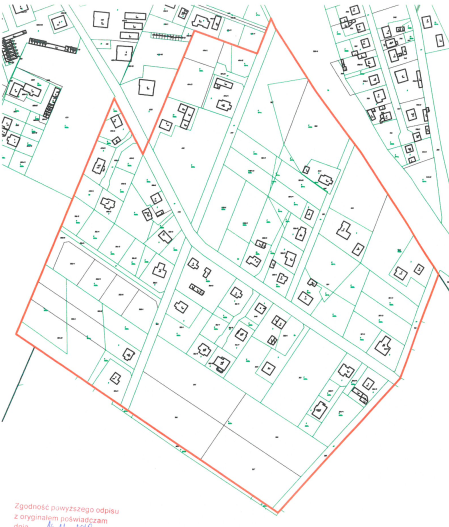 